HABIT TRACKER                                                                                                                                        Month:  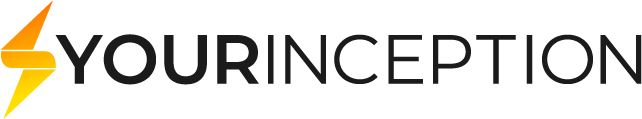 HABITS I WANT TO BUILD12345678910111213141516171819202122232425262728293031#1
#2
#3
#4
#5
#6
#7
OLD HABITS I WANT TO UNLEARN12345678910111213141516171819202122232425262728293031#1
#2
#3
#4
#5
#6
#7
